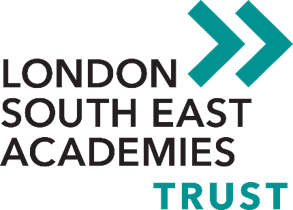 Introduction to Safeguarding London South East Academies TrustWe recognise our moral and statutory responsibility to safeguard and promote the welfare of all children.  We will provide a safe and welcoming environment where children are respected and valued.  We will be alert to the signs of abuse and neglect and follow established procedures to ensure that children receive effective prevention, intervention and protection.It is everyone’s responsibility to safeguard and promote the welfare of children.Children includes everyone under the age of 18. Children who are and feel safe make more successful learners.Policies will be reviewed annually, unless an incident, new legislation or guidance suggests the need for an earlier review. The Trust Safeguarding policy has been revised to reflect “Keeping Children Safe in Education” (September 2022) and “Working Together to Safeguard Children” (WTTSC) July 2018).  The procedures contained in this policy apply to all staff and Trustees and are consistent with those of Local Safeguarding Children Partnerships and statutory safeguarding children partnership arrangements with our key partners.Throughout the policies and procedures relating to safeguarding, reference is made to “children and young people” or “child protection.” These terms are used to mean those under the age of 18, including unborn children. The Trust recognises that some adults are also vulnerable to abuse and so the policy and procedures should be applied (with appropriate adaptations) to allegations of abuse against, and the protection of, adults at risk. The Lord Chancellor’s Department, in 1997, defined a vulnerable adult or adult at risk as a person ‘who is, or may need community care services by reason of disability, age or illness; and is or may be unable to take care of, or unable to protect him or herself, against significant harm or exploitation’.PrinciplesThe London South East Academies Trust will ensure that the welfare of children is given paramount consideration when developing and delivering all school activities, creating a culture of effective safeguarding. All children, regardless of age, gender, ability, culture, race, language, religion or sexual identity have equal rights to protection; Trust schools should always act in the best interests of the child. School leaders should ensure the child’s wishes and feelings are considered when determining what action to take and what services to provide.All staff have an equal responsibility to act on any suspicion or disclosure that may suggest a child is at risk of harm in accordance with this guidance; all staff should be aware that safeguarding and promoting the welfare of children is everyone’s responsibility and identify children that may benefit from early help.All pupils and staff involved in child protection issues will receive appropriate support from the senior management of the school who will then follow this policy guidance in dealing with such matters. AimsTo provide all staff with the necessary information to enable them to meet their statutory responsibilities to promote and safeguard the wellbeing of children.To ensure consistent good practice across the Trust Schools.To demonstrate the Trust’s commitment to safeguarding children.This policy should be read in conjunction with:LSEAT e-Safety PolicyLSEAT Preventing Extremism and Radicalisation PolicyLSEAT Sexual Violence and Harassment PolicyLSEAT Positive Handling PolicyTrust Staff Code of Conduct1.1 Safeguarding Legislation and GuidanceThis policy is based on the Department for Education’s statutory guidance Keeping Children Safe in Education (2022) and Working Together to Safeguard Children (2018), and the Governance Handbook. To safeguard and promote the welfare of children, LSEAT will act in accordance with the following legislation and guidance:Section 175 of the Education Act 2002, which places a duty on schools and local authorities to safeguard and promote the welfare of pupilsThe School Staffing (England) Regulations 2009, which set out what must be recorded on the single central record and the requirement for at least one person conducting an interview to be trained in safer recruitment techniquesThe Children Act 1989 (and 2004 amendment), which provides a framework for the care and protection of childrenSection 5B (11) of the Female Genital Mutilation Act 2003, as inserted by section 74 of the Serious Crime Act 2015, which places a statutory duty on teachers to report to the police where they discover that female genital mutilation (FGM) appears to have been carried out on a girl under 18Statutory guidance on FGM, which sets out responsibilities with regards to safeguarding and supporting girls affected by FGM The Rehabilitation of Offenders Act 1974, which outlines when people with criminal convictions can work with childrenSchedule 4 of the Safeguarding Vulnerable Groups Act 2006, which defines what ‘regulated activity’ is in relation to childrenStatutory guidance on the Prevent duty, which explains schools’ duties under the Counter-Terrorism and Security Act 2015 with respect to protecting people from the risk of radicalisation and extremismPrimary Schools Only: The Childcare (Disqualification) and Childcare (Early Years Provision Free of Charge) (Extended Entitlement) (Amendment) Regulations 2018 (Referred to in this policy as the “2018 Childcare Disqualification Regulations”) and Childcare Act 2006, which set out who is disqualified from working with childrenThis policy also meets requirements relating to safeguarding and welfare in the statutory framework for the Early Years Foundation StageWe work in partnership with the local authority and assess each child’s level of need against localised threshold frameworks: Bromley Threshold Document 1.2 Duty of CareSafeguarding incidents could happen anywhere and staff should be alert to concerns being raised in school.Staff must take reasonable care to ensure that pupils do not meet with foreseeable injury. They have a duty to protect the children against foreseeable risks of personal injury or harm. There must be an effective system of supervision in operation in the school. The duty of care applies while the pupils are on the school premises during school opening hours. It may also apply if the pupils are present outside of official school hours, e.g. if they arrive early or leave late and the teacher/school has agreed to the pupils being present. The same duty of care applies if a teacher voluntarily supervises children. Teachers are required to follow good standards and approved practice. Some classes and activities require a greater degree of supervision. If goggles, protective clothing, etc. are supplied for certain activities, it is the teacher's duty to ensure that they are worn. If there is an adventurous activity then a written risk assessment will be completed by the class teacher, approved by the SLT and followed when such activities are carried out.The wishes of the child or adult about whom a concern has been raised should be listened to. Wishes should be considered unless in doing so it is not possible -with an acceptable level of certainty - to mitigate the risk of harm either to the child/adult or to someone else. The wishes of the child/adult should be recorded as part of the records of the case.The same principle applies to consent which should be sought before information is passed on. However, if consent is not provided information should still be shared if not doing so would result in a risk of significant harm. A decision not to comply with the child or adult’s wishes should be carefully explained to them and steps taken to reduce any resulting anxiety.All members of staff must always remain vigilant as Safeguarding is Everyone’s Responsibility.1.3 Safeguarding Children within the Context of a Special School (Delete section as Appropriate – amend contents page)At Bromley Trust Academy we recognise that children with special educational needs and disability, (SEND), are three times more likely to be abused than neurotypical peers. For example, some may have speech, language and communication needs which make it difficult to tell others what is happening. We will ensure that all our pupils and specifically those with communication difficulties will be supported to ensure that their voice is heard and acted upon. All staff will be mindful of the fact that our pupils can be disproportionally impacted by safeguarding concerns including child on child abuse. Staff should not assume that indicators of abuse such as behaviour/mood change or injuries are related to the child’s disability and to remain vigilant and mindful that children with SEND may not always outwardly display indicators of abuse. Designated Safeguarding Team and Key Roles2.1 The Role of the Designated Safeguarding Lead (DSL)The DSL is a member of the senior leadership team. The DSL is Paul Bailey – Assistant Head of School The DSL takes lead responsibility for child protection and wider safeguarding in the school.During term time, the DSL will be available during school hours for staff to discuss any safeguarding concerns.When the DSL is absent, the deputies – Debbie Blake will act as cover.The DSL will be given the time, funding, training, resources and support to:Provide advice and support to other staff on child welfare and child protection mattersTake part in strategy discussions and inter-agency meetings and/or support other staff to do soContribute to the assessment of childrenRefer suspected cases, as appropriate, to the relevant body (local authority children’s social care, Channel programme, Disclosure and Barring Service, and/or police), and support staff who make such referrals directlyThe DSL will also keep the Headteacher informed of any issues and liaise with local authority case managers and designated officers for child protection concerns as appropriate.The full responsibilities of the DSL and deputies are set out in their job description in line with KCSIE 2022. 2.2 The Role of Head TeacherThe Head Teacher is responsible for the implementation of this policy, including:Ensuring that staff (including temporary staff) and volunteers: Are informed of our systems which support safeguarding, including this policy, as part of their inductionUnderstand and follow the procedures included in this policy, particularly those concerning referrals of cases of suspected abuse and neglect Communicating this policy to parents/carers when their child joins the school and via the school websiteEnsuring that the DSL has appropriate time, funding, training and resources, and that there is always adequate cover if the DSL is absentEnsuring that all staff undertake appropriate safeguarding and child protection training, and updating the content of the training regularlyActing as the ‘case manager’ in the event of an allegation of abuse made against another member of staff or volunteer, where appropriateEnsuring the relevant staffing ratios are met, where applicableMaking sure, where required, each child in the Early Years Foundation Stage is assigned a key person2.3 The Role of the Trust and Provision BoardsThe Trust and Provision Boards will:Facilitate a whole-school approach to safeguarding, ensuring that safeguarding and child protection are at the forefront and underpin all relevant aspects of process and policy developmentEvaluate and approve this policy at each review, ensuring it complies with the law, and hold the Head Teacher to account for its implementationAppoint a link trustee to monitor the effectiveness of this policy in conjunction with the Trust Board. The link trustee will not be a member of staff at the School. The Chair of Trust Board will act as the ‘case manager’ if an allegation of abuse is made against the Deputy CEO. All trustees will read Keeping Children Safe in Education in its entirety. 2.4 The Role of the TrustThe Trust will supply support and guidance to the Head Teacher/Head of School and the DSL. The Group Executive Director Student Experience and Safeguarding can be consulted for advice and guidance but the decision-making regarding safeguarding remains at School level. The Trust will also monitor the quality of safeguarding through regular audits and monitoring visits (See Appendix One). 2.5 Key Safeguarding ContactsEarly Help In line with WTTSC 2018 the Trust supports the view that providing early help is more effective in promoting the welfare of children than reacting later. Early help means providing support as soon as a problem emerges, at any point in a child’s life, from the foundation years through to the teenage years.Effective early help relies upon local agencies working together to:identify children and families who would benefit from early help;undertake an assessment of the need for early help; andprovide targeted early help services to address the assessed needs of a child and their family which focuses on activity to significantly improve the outcomes for the child. Local authorities, under section 10 of the Children Act 2004, have a responsibility to promote inter-agency cooperation to improve the welfare of children and it is stated that schools are an important partner for the local authorities in which they operate.School staff are particularly well placed to be alert to the potential  need for early help for a child or young person who:is disabled and has specific additional needs;has special educational needs;has a mental health need;is looked after or a young carer;is showing signs of engaging in anti-social or criminal behaviour;is frequently missing from care or home;is it risk of modern slavery, trafficking or exploitation;is at risk of being radicalised or exploited;is in a family circumstance presenting challenges for the child, such as substance abuse, adult mental health, domestic violence; has returned home to their family from care;is at risk of ‘honour’-based abuse such as FGM or Forced Marriage;is a privately fostered child;is showing early signs of abuse and/or neglect; andis persistently absent from education, including persistent absences for part of the school day. Pupils who are lesbian, gay, bi or trans (LGBT) are not inherently at risk. However, people who are LGBT can be targeted by other people, sometimes pupils can be perceived as LGBT (whether they are or not) and just as vulnerable to harm. Risks can be compounded when there is not a trusted adult/key worker with whom they can be open with. LGBT inclusion will be featured in RSHE lessons and it is vital that staff provide safe spaces for pupils to talk and share their concerns and experiences.School staff have a responsibility to identify the symptoms and triggers of abuse and neglect, to share information and work together to give children/young people the help they need. Staff receive training to develop their knowledge and skills in this area.Where staff identify a cause for concern they should discuss this with a DSL. The DSL will make a referral if this is appropriate with the local multi-agency safeguarding hub (MASH) for the local authority area in which the child lives. Staff and pupils (where this is possible and appropriate) will be kept informed about the actions taken once the concerns are shared with the DSL. The local multi-agency threshold document for the local authority area where the school is going to make referral should be consulted. If at any time it is considered that the child may be a child in need as defined in the Children Act 1989, or that the child has suffered significant harm or is likely to do so, a referral should be made immediately to local authority children’s social care. This referral can be made by any professional.A child in need is defined under section 17 of the Act as a child whose vulnerability is such that they are unlikely to reach or maintain a satisfactory level of health or development, or their health or development will be significantly impaired, without the provision of additional services. A child with a disability is a child in need.Procedures for Manging Concerns and Disclosures 4.1 Suspicion of Harm Safeguarding concerns often do not arise from a child disclosing but from a member of staff observing signs that there may be a concern. For example, this may be a change in behaviour, an unusual piece of writing or artwork or change in physical appearance.  In these circumstances staff should talk to the child, without asking leading questions, to ascertain if the child wants to share anything or if there is anything the school can help with. Safeguarding concerns and any discussions with the child, including follow up actions, must be recorded on CPOMS and discussed with the DSL. If the child does begin to reveal that they are being harmed staff should follow the advice in the section ‘If a child discloses to you.’4.2 Responding to Disclosures School staff who have regular contact with pupils are well placed to observe significant changes in a child’s behaviour, a failure to thrive, outward signs of abuse or behaviour which may indicate a risk of being drawn into terrorism or other concerns. In addition, children may choose to share their concerns with staff they feel they can trust and with whom they are comfortable. Staff need to know how to respond sensitively to a child’s concerns and who to approach for advice. Whilst School staff are not responsible for investigating abuse it is essential that any disclosures or suspicions of significant harm, allegations of abuse, or concerns over potential radicalisation, are acted on and treated seriously.The School takes a holistic view of the welfare of its pupils and recognises that a wide range of contextual factors may be impacting on the wellbeing of a child. These are likely to include family circumstances, friendship groups, the presence of specific vulnerabilities (see Early Help), attendance and behaviour and learning differences. The DSL will consider the full picture in dealing with cases brought to their attention.The following guidelines should be followed by all staff receiving a disclosure:Stay calm and reassure the child that s/he is right to tell someone of their concerns.Do not promise confidentiality. Be honest - explain that you need to pass the information on and why while reassuring them that only the people who need to know will be told. The child can accompany you if s/he wishes.Allow the child to speak in their own way and at their own pace, avoid interrupting when they are recalling significant events.Do not be judgemental but make a professional assessment about the likelihood of harm occurring.Do not ‘interview’ the child; do not ask leading questions. Ask factual questions to gather as much information as possible and to create a full picture of what has happened so that this can be reported to a safeguarding officer. Use the 4W’s – who, what, when, where to guide you.Only clarify what the child is trying to say and ascertain whether there are any immediate issues of safety for them or any other children.Notify the DSL noting as accurately as possible what was said using the child’s own words. Include the time, context and location of the disclosure. Do not investigate any suspicions, allegations or incidents of abuse, but report them within the hour (or as soon as practicable) to a DSL and record your concern on CPOMs.Do not contact the child’s parents/carers. The DSL will seek advice from the local authority Children’s Services, local Prevent Coordinator or other agency as appropriate.Where there is a concern that a child is experiencing, may already have experienced abuse or neglect, is suffering or is likely to suffer ‘significant harm’ the Designated Safeguarding Lead will refer immediately to Children’s Social Care (CSC) at the appropriate local authority.Where there is concern of an immediate threat to life emergency services must be contacted immediatelyIn exceptional circumstances, if the Designated Safeguarding Leads are not available advice should be sought from a member of the Senior Leadership Team, who will liaise with the required services as appropriate. All staff have a right and responsibility to refer concerns directly to CSC if necessary.4.3 Notifying parentsThe Designated Safeguarding Leads will normally seek to discuss any concerns about a child with their parents. This must be handled sensitively, and the DSL will contact the parent in the event of a concern or disclosure. However, if the DSL believes that notifying parents could increase the risk to the child or exacerbate the problem, then advice will first be sought from children’s social care. Abuse and Safeguarding Concerns5.1 Indicators of AbusePhysical signs define some types of abuse, for example, bruising, bleeding or broken bones resulting from physical or sexual abuse, or injuries sustained while a child has been inadequately supervised. The identification of physical signs is complicated, as children may go to great lengths to hide injuries, often because they are ashamed or embarrassed, or their abuser has threatened further violence or trauma if they ‘tell.’  It is also quite difficult for anyone without medical training to categorise injuries into accidental or deliberate with any degree of certainty. For these reasons it is vital that staff are also aware of the range of behavioural indicators of abuse and report any concerns to the DSL.Staff are responsible for reporting their concerns to the DSL and should not investigate their concerns. A child who is being abused and/or neglected may:Have bruises, bleeding, burns, fractures, or other injuries,Show signs of pain or discomfort,Keep arms and legs covered, even in warm weather,Be concerned about changing for PE or swimming,Look unkempt and uncared for,Change their eating habits,Have difficulty in making or sustaining friendships,Appear fearful,Be reckless about their own or other’s safety,Self-harm,Frequently miss school or arrive late,Show signs of not wanting to go home,Display a change in behaviour – from quiet to aggressive, or happy-go-lucky to withdrawn,Challenge authority,Become disinterested in their schoolwork,Be constantly tired or preoccupied,Be wary of physical contact,Be involved in, or particularly knowledgeable about drugs or alcohol, or, Display sexual knowledge or behaviour beyond that normally expected for their age.Individual indicators will rarely, in isolation, provide conclusive evidence of abuse. They should be viewed as part of a jigsaw, and each small piece of information will help the DSL to decide how to proceed. It is important that all concerns are reported; ‘absolute proof’ is not needed that a child is at risk.5.2 AbuseTo ensure that all our children are protected from harm, we need to understand what types of behaviour constitute abuse and neglect.Abuse and neglect are forms of maltreatment. Somebody may abuse or neglect a child by inflicting harm or by failing to act to prevent harm. Abuse can take place online or in conjunction with online and in daily life. All staff should be aware that safeguarding incidents and poor behaviours can be associated with factors outside the school and/or can occur between children outside of school. This links closely with contextual safeguarding and specific children being more at-risk due to circumstances that they live in.There are four main categories of abuse: physical abuse, emotional abuse, sexual abuse and neglect.5.3 Physical AbusePhysical abuse may involve hitting, shaking, throwing, poisoning, burning or scalding, drowning, suffocating or otherwise causing physical harm to a child. Physical harm may also be caused when a parent or carer fabricates the symptoms of, or deliberately induces illness in a child (this used to be called Munchausen’s Syndrome by Proxy but is now more usually referred to as Fabricated or Induced Illness).5.4 Emotional AbuseEmotional abuse is the persistent emotional maltreatment of a child, such as to cause severe and persistent adverse effects on the child’s emotional development. It may involve conveying to children that they are worthless or unloved, inadequate or valued only for meeting the needs of another person. It may feature age, or developmentally, inappropriate expectations being imposed on children. These may include interactions that are beyond the child’s developmental capability, as well as overprotection and limitation of exploration and learning, or preventing the child participating in normal social interaction. It may involve seeing or hearing the ill-treatment of another or may involve serious bullying, causing children frequently to feel frightened or in danger, or the exploitation or corruption of children. Some level of emotional abuse is involved in all types of maltreatment of a child, although it may occur alone.5.5 Sexual AbuseSexual abuse involves forcing or enticing a child or young person to take part in sexual activities, including prostitution, whether or not the child is aware of what is happening. The activities may involve physical contact, including penetrative and non-penetrative acts. They may include non-contact activities, such as involving children in looking at, or in the production of, pornographic material or watching sexual activities, or encouraging children to behave in sexually inappropriate ways.5.6 Neglect Neglect is the persistent failure to meet a child’s basic physical and/or psychological needs, likely to result in the serious impairment of the child’s health or development. Neglect may occur during pregnancy because of maternal substance misuse. Once a child is born, neglect may involve a parent or carer failing to provide adequate food and clothing or shelter, including exclusion from home or abandonment; failing to protect a child from physical and emotional harm or danger; failure to ensure adequate supervision, including the use of inadequate care takers, or the failure to ensure access to appropriate medical care or treatment. It may also include neglect of, or unresponsiveness to, a child’s basic emotional needs.5.7 Mental HealthAll staff should be aware that mental health problems can, in some cases, be an indicator that a child has suffered or is at risk of suffering abuse, neglect or exploitation. Only appropriately trained professionals should attempt to make a diagnosis of mental health problems. School staff are well placed however to identify those whose behaviour suggests that they may be experiencing a mental health problem or at risk of developing one.Where children have suffered abuse and neglect or any other potentially traumatic adverse childhood experiences, this can have a lasting impact throughout childhood, adolescence and into adulthood. It is vital that staff are aware of how these experiences can impact on mental health, behaviour and education. If staff have a mental health concern about a child that is also a safeguarding concern, immediate action should be taken, following normal procedures.5.8 Child Criminal Exploitation (including County Lines)Child criminal exploitation (CCE) is a form of abuse where an individual or group takes advantage of an imbalance of power to coerce, control, manipulate or deceive a child into criminal activity, in exchange for something the victim needs or wants, and/or for the financial or other advantage of the perpetrator or facilitator, and/or through violence or the threat of violence. The abuse can be perpetrated by males or females, and children or adults. It can be a one-off occurrence or a series of incidents over time and range from opportunistic to complex organised abuse.The victim can be exploited even when the activity appears to be consensual. It does not always involve physical contact and can happen online. For example, young people may be forced to work in cannabis factories, coerced into moving drugs or money across the country (county lines), forced to shoplift or pickpocket, or to threaten other young people. Indicators of CCE can include a child:Appearing with unexplained gifts or new possessionsAssociating with other young people involved in exploitationSuffering from changes in emotional wellbeingMisusing drugs and alcoholGoing missing for periods of time or regularly coming home lateRegularly missing school or education Not taking part in educationIf a member of staff suspects CCE, they should discuss this with the DSL. The DSL will trigger the local safeguarding procedures, including a referral to the local authority’s children’s social care team and the police, if appropriate.County Lines is a term used for gangs and organised criminal networks involved in exporting illegal drugs into one or more importing areas within the UK, using dedicated phone lines or other forms of deal line. They target vulnerable groups of children. The victims carry the drugs/ money and in return are offered, promised or given something in return – tangible such as cash, drugs or clothes or intangible such as status or protection. There is a direct link with CSE and CCE due to the imbalance of power. Victims can be coerced into county lines to prevent something negative happening to themselves or their family. The Government has now created a National Referral Mechanism (NRM) to support multi agency approach and unified approach by police forces.5.9 Child Sexual Exploitation Child sexual exploitation (CSE) is a form of child sexual abuse where an individual or group takes advantage of an imbalance of power to coerce, manipulate or deceive a child into sexual activity, in exchange for something the victim needs or wants and/or for the financial advantage or increased status of the perpetrator or facilitator. It may, or may not, be accompanied by violence or threats of violence.The abuse can be perpetrated by males or females, and children or adults. It can be a one-off occurrence or a series of incidents over time and range from opportunistic to complex organised abuse. The victim can be exploited even when the activity appears to be consensual. Children or young people who are being sexually exploited may not understand that they are being abused. They often trust their abuser and may be tricked into believing they are in a loving, consensual relationship. CSE can include both physical contact (penetrative and non-penetrative acts) and non-contact sexual activity. It can also happen online. For example, young people may be persuaded or forced to share sexually explicit images of themselves, have sexual conversations by text, or take part in sexual activities using a webcam. CSE may also occur without the victim’s immediate knowledge, for example through others copying videos or images.In addition to the CCE indicators above, indicators of CSE can include a child:Having an older boyfriend/girlfriend/romantic partnerSuffering from sexually transmitted infections or becoming pregnantIf a member of staff suspects CSE, they must discuss this with the DSL. The DSL will trigger the local safeguarding procedures, including a referral to the local authority’s children’s social care team and the police, if appropriate. 5.10 Children Missing from Education All children, regardless of their circumstances, are entitled to a full-time education which is suitable to their age, ability, aptitude and any special educational needs they may have. Local authorities have a duty to establish, as far as it is possible to do so, the identity of children of compulsory school age who are missing education in their area. A child going missing from education is a potential indicator of abuse or neglect. School staff should follow the school’s procedures for dealing with children that go missing from education, particularly on repeat occasions, to help identify the risk of abuse and neglect, including sexual exploitation, and to help prevent the risks of their going missing in future. It is essential that all staff are alert to signs to look out for and the individual triggers to be aware of when considering the risks of potential safeguarding concerns such as travelling to conflict zones, FGM, forced marriage and Child Criminal Exploitation. The law requires all schools to have an admission register and an attendance register. All pupils must be placed on both registers.All Trust Schools must inform their local authority of any pupil who is going to be deleted from the admission register following The Education (Pupil Registration) (England) (Amendment) Regulations 2016. The local authority must be notified when a school is to delete a pupil from its register under the above circumstances. This should be done as soon as the grounds for deletion are met, but no later than deleting the pupil’s name from the register. It is essential that schools comply with this duty, so that local authorities can, as part of their duty, identify children missing from education and follow up with any child who might be in danger of not receiving an education and who might be at risk of abuse or neglect.All schools must inform the local authority of any pupil who fails to attend school regularly or has been absent without the school’s permission for a continuous period of 10 school days or more.5.11 So Called ‘Honour Based Abuse’ (HBA)These encompass incidents or crimes which have been committed to protect or defend the honour of the family and/or community and includes FGM, forced marriages and practices such as breast ironing. This type of abuse often involves a wider network of family or community pressure and can include multiple perpetrators. Any type of suspected HBA should be reported to the DSL and then local safeguarding procedures will be activated.5.12 Female Genital Mutilation Female Genital Mutilation (FGM) comprises all procedures involving partial or total removal of the external female genitalia or other injury to the female genital organs. It is illegal in the UK and a form of child abuse with long-lasting harmful consequences. Professionals in all agencies, and individuals and groups in relevant communities, need to be alert to the possibility of a girl being at risk of FGM, or already having suffered FGM. As part of our RSE curriculum, FGM and other harmful practices, including forced marriage and honour-based abuse will be covered. The school will ensure that pupils are taught the concepts of, and laws relating to forced marriage, honour-based violence and FGM, and how these can affect current and future relationships.Actions If staff have a concern regarding a girl that might be at risk of FGM they should inform the DSL. Since 31 October 2015 there has been a mandatory reporting duty placed on teachers that requires a different approach where FGM has taken place (see following section). Mandatory ReportingSection 5B of the Female Genital Mutilation Act 2003 (as inserted by section 74 of the Serious Crime Act 2015) places a statutory duty upon teachers, along with social workers and healthcare professionals, to report to the police where they discover (either through disclosure by the victim or visual evidence) that FGM appears to have been carried out on a girl under 18. Those failing to report such cases will face disciplinary sanctions. It will be rare for teachers to see visual evidence, and they should not be examining pupils, but the same definition of what is meant by “to discover that an act of FGM appears to have been carried out” is used for all professionals to whom this mandatory reporting duty applies. Teachers must personally report to the police cases where they discover that an act of FGM appears to have been carried out. Unless the teacher has a good reason not to, they should still consider and discuss any such case with the school’s designated safeguarding lead and involve children’s social care as appropriate. 5.13 Forced marriageForcing a person into marriage is a crime. A forced marriage is one entered without the full and free consent of one or both parties and where violence, threats, or any other form of coercion is used to cause a person to enter into a marriage. Threats can be physical or emotional and psychological. If a member of staff suspects that a pupil is being forced into marriage, they must speak to the pupil about their concerns in a secure and private place. They will then report this to the DSL.The DSL will:Speak to the pupil about the concerns in a secure and private place Refer the case to the local authority’s designated officer Seek advice from the Forced Marriage Unit on 020 7008 0151 or fmu@fco.gov.uk5.14 Domestic AbuseAll children can witness and be adversely affected by domestic abuse in the context of their home life where domestic abuse occurs between family members. Exposure to domestic abuse and/ or violence can have serious, long lasting emotional and psychological impact on children.Operation Encompass allows police and schools to work together to provide emotional and practical help to children. Police will inform a key person at school if they have attended an incident of domestic violence/ abuse. This will allow the school to provide essential support for the child.5.15 Child on Child Abuse (previously referred to as peer-on-peer abuse)Child on Child abuse is when children abuse other children. This type of abuse can take place inside and outside of school and online. Child on Child abuse is most likely to include, but may not be limited to:Bullying (including cyber-bullying, prejudice-based and discriminatory bullying)Abuse in intimate personal relationships between peersPhysical abuse such as hitting, kicking, shaking, biting, hair pulling, or otherwise causing physical harm (this may include an online element which facilitates, threatens and/or encourages physical abuse)Sexual violence, such as rape, assault by penetration and sexual assault (this may include an online element which facilitates, threatens and/or encourages sexual violence)Sexual harassment, such as sexual comments, remarks, jokes and online sexual harassment, which may be standalone or part of a broader pattern of abuseCausing someone to engage in sexual activity without consent, such as forcing someone to strip, touch themselves sexually, or to engage in sexual activity with a third partyConsensual and non-consensual sharing of nudes and semi-nude images and/or videos (also known as sexting or youth produced sexual imagery)Upskirting, which typically involves taking a picture under a person’s clothing without their permission, with the intention of viewing their genitals or buttocks to obtain sexual gratification, or cause the victim humiliation, distress or alarmInitiation/hazing type violence and rituals (this could include activities involving harassment, abuse or humiliation used as a way of initiating a person into a group and may also include an online element)Where children abuse their peers online, this can take the form of, for example, abusive, harassing, and misogynistic messages; the non-consensual sharing of indecent images, especially around chat groups; and the sharing of abusive images and pornography, to those who do not want to receive such content.5.16 Sexual Violence and Harassment Sexual violence and sexual harassment can occur:Between two children of any age and sexThrough a group of children sexually assaulting or sexually harassing a single child or group of children Online and face to face (both physically and verbally) Sexual violence and sexual harassment exist on a continuum and may overlap.Children who are victims of sexual violence and sexual harassment will find the experience stressful and distressing. This can adversely affect their educational attainment and will be exacerbated if the alleged perpetrator(s) attends the same school. If a victim reports an incident, it is essential that staff make sure they are reassured that they are being taken seriously and that they will be supported and kept safe. A victim should never be given the impression that they are creating a problem by reporting sexual violence or sexual harassment. Nor should a victim ever be made to feel ashamed for making a report. Some groups are potentially more at risk. Evidence shows that girls, children with SEN and/or disabilities, and lesbian, gay, bisexual and transgender (LGBT) children are at greater risk. Staff should be aware of the importance of: Challenging inappropriate behavioursMaking clear that sexual violence and sexual harassment is not acceptable, will never be tolerated and is not an inevitable part of growing upChallenging physical behaviours (potentially criminal in nature), such as grabbing bottoms, breasts and genitalia, pulling down trousers, flicking bras and lifting up skirts. Dismissing or tolerating such behaviours risks normalising them.Staff should refer to the Trust’s Sexual Violence and Harassment Policy for more information. 5.17 Serious Violence Indicators which may signal that a child is at risk from, or involved with, serious violent crime may include:Increased absence from schoolChange in friendships or relationships with older individuals or groupsSignificant decline in performanceSigns of self-harm or a significant change in wellbeingSigns of assault or unexplained injuriesUnexplained gifts or new possessions (this could indicate that the child has been approached by, or is involved with, individuals associated with criminal networks or gangs and may be at risk of criminal exploitation (see above)Risk factors which increase the likelihood of involvement in serious violence include:Being maleHaving been frequently absent or permanently excluded from schoolHaving experienced child maltreatment Having been involved in offending, such as theft or robberyStaff will be aware of these indicators and risk factors. If a member of staff has a concern about a pupil being involved in, or at risk of, serious violence, they will report this to the DSL.5.18 Radicalisation and ExtremismProtecting children from the risk of radicalisation should be seen as part of schools’ wider safeguarding duties and is similar in nature to protecting children from other forms of harm and abuse. During the process of radicalisation it is possible to intervene to prevent vulnerable people being radicalised. Radicalisation refers to the process by which a person comes to support terrorism and extremist ideologies associated with terrorist groupsExtremism is vocal or active opposition to fundamental British values, such as democracy, the rule of law, individual liberty, and mutual respect and tolerance of different faiths and beliefs. This also includes calling for the death of members of the armed forcesTerrorism is an action that: Endangers or causes serious violence to a person/people;Causes considerable damage to property; orSeriously interferes or disrupts an electronic systemThe use or threat of terrorism must be designed to influence the government or to intimidate the public and is made for the purpose of advancing a political, religious or ideological cause.The school has a duty to prevent children from being drawn into terrorism. The DSL will undertake Prevent awareness training and make sure that staff have access to appropriate training to equip them to identify children at risk. The school will assess the risk of children being drawn into terrorism. This assessment will be based on an understanding of the potential risk in the local area, in collaboration with our local safeguarding partners and local police force.There is no single way of identifying an individual who is likely to be susceptible to an extremist ideology. Radicalisation can occur quickly or over an extended period. Staff will be alert to changes in pupils’ behaviour. The  charity NSPCC says that signs that a pupil is being radicalised can include:Refusal to engage with, or becoming abusive to, peers who are different from themselves Becoming susceptible to conspiracy theories and feelings of persecution Changes in friendship groups and appearance Rejecting activities they used to enjoy Converting to a new religion Isolating themselves from family and friendsTalking as if from a scripted speechAn unwillingness or inability to discuss their viewsA sudden disrespectful attitude towards othersIncreased levels of angerIncreased secretiveness, especially around internet use Expressions of sympathy for extremist ideologies and groups, or justification of their actionsAccessing extremist material online, including on Facebook or TwitterPossessing extremist literatureBeing in contact with extremist recruiters and joining, or seeking to join, extremist organisations Children who are at risk of radicalisation may have low self-esteem or be victims of bullying or discrimination. It is important to note that these signs can also be part of normal teenage behaviour – staff should have confidence in their instincts and seek advice if something feels wrong. If staff are concerned about a pupil, they should discuss their concerns with the DSL and record on CPOMS. Staff should always act if they are worried.Further information on the school’s measures to prevent radicalisation is set out in the Preventing Extremism and Radicalisation Policy. 5.19 The Impact of Abuse The impact of child abuse should not be underestimated. Many children do recover well and go on to lead healthy, happy and productive lives, although most adult survivors agree that the emotional scars remain, however well buried. For some children, full recovery is beyond their reach, and the rest of their childhood and their adulthood may be characterised by anxiety or depression, self-harm, eating disorders, alcohol and substance misuse, unequal and destructive relationships and long-term medical or psychiatric difficulties.5.20 Responding to a ConcernKey points to remember for acting are:In an emergency where a child is in immediate danger or at risk of harm take the action necessary to help the child and inform the DSL and/or a member of SLT immediately. If your concern is not an emergency report your concern to the DSL before the end of the day.If the DSL/Deputy DSL is not available, ensure the information is shared with the most senior person in the school that day and ensure action is taken to report the concern to children’s social care (if applicable). Do not start your own investigation.Share information on a need-to-know basis only – do not discuss the issue with colleagues, friends or family.Write up your concern on CPOMS using factual information onlySeek support for yourself if you are distressed.5.21 Referrals to Children’s Social Care The DSL will make a referral to children’s social care, in line with local reporting arrangements and thresholds, if it is believed that a child is suffering or is at risk of suffering significant harm. The child (subject to their age and understanding) and the parents will be told that a referral is being made, unless to do so would increase the risk to the child.5.22 Reporting Directly to Children’s Social CareStaff should follow the reporting procedures outlined in this policy. However, they may also share information directly with children’s social care, police or the NSPCC if: The situation is an emergency and the designated senior person, their deputy, and the Head Teacher are unavailable. They are convinced that a direct report is the only way to ensure the child’s safety.Online SafetyWe recognise the importance of safeguarding children from potentially harmful and inappropriate online material, and we understand that technology is a significant component in many safeguarding and wellbeing issues. To address this, our school aims to:Have robust processes in place to ensure the online safety of pupils, staff, volunteers and governorsProtect and educate the whole school community in its safe and responsible use of technology, including mobile and smart technology (which we refer to as ‘mobile phones’)Set clear guidelines for the use of mobile phones for the whole school communityEstablish clear mechanisms to identify, intervene in and escalate any incidents or concerns, where appropriateThe 4 key categories of riskOur approach to online safety is based on addressing the following categories of risk:Content – being exposed to illegal, inappropriate or harmful content, such as pornography, fake news, racism, misogyny, self-harm, suicide, anti-Semitism, radicalisation and extremismContact – being subjected to harmful online interaction with other users, such as peer and friendship pressure, commercial advertising and adults posing as children or young adults with the intention to groom or exploit them for sexual, criminal, financial or other purposesConduct – personal online behaviour that increases the likelihood of, or causes, harm, such as making, sending and receiving explicit images (e.g. consensual and non-consensual sharing of nudes and semi-nudes and/or pornography), sharing other explicit images and online bullying; and Commerce – risks such as online gambling, inappropriate advertising, phishing and/or financial scams.To meet our aims and address the risks above we will:Educate pupils about online safety as part of our curriculum. For example:The safe use of social media, the internet and technologyKeeping personal information privateHow to recognise unacceptable behaviour onlineHow to report any incidents of cyber-bullying, ensuring pupils are encouraged to do so, including where they are a witness rather than a victimTrain staff, as part of their induction, on safe internet use and online safeguarding issues including cyber-bullying and the risks of online radicalisation. All staff members will receive refresher training at least once each academic yearEducate parents/carers about online safety via our website, communications sent directly to them and during parents’ evenings. We will also share clear procedures with them so they know how to raise concerns about online safetyMake sure staff are aware of any restrictions placed on them with regards to the use of their mobile phone and cameras, for example that:Staff are allowed to bring their personal phones to school for their own use, but will limit such use to non-contact time when pupils are not presentStaff will not take pictures or recordings of pupils on their personal phones or camerasMake all pupils, parents/carers, staff, volunteers and governors aware that they are expected to sign an agreement regarding the acceptable use of the internet in school, use of the school’s ICT systems and use of their mobile and smart technologyExplain the sanctions we will use if a pupil is in breach of our policies on the acceptable use of the internet and mobile phones Make sure all staff, pupils and parents/carers are aware that staff have the power to search pupils’ phones, as set out in the DfE’s guidance on searching, screening and confiscation Put in place robust filtering and monitoring systems to limit children’s exposure to the 4 key categories of risk (described above) from the school’s IT systemsThis section summarises our approach to online safety and mobile phone use. For comprehensive details please view the Trust’s e-safety policy. Confidentiality, Sharing Information and Record KeepingAll staff must understand that child protection issues warrant a high level of confidentiality, not only out of respect for the child, but also to ensure that being released into the public domain does not compromise evidence.Staff should only discuss concerns with the DSL/DDSLs, Head of School/Headteacher, Trust Safeguarding, Deputy CEO Trust or Chair of Trust Board (depending on who is the subject of the concern).  That person will then decide who else needs to have the information and they will disseminate it on a ‘need-to-know’ basis. Child protection information will be stored and handled in line with General Data Protection Regulation 2018 and Data Protection Act 1988.  Information is:Processed for limited purposes.Adequate, relevant and not excessive.Accurate.Kept no longer than necessary.Processed in accordance with the data subject’s rights.Secure.Records are kept on a secure server CPOMs. All written records must be stored in a locked facility and information sent electronically must be password protected and made available to relevant individuals.Every effort should be made to prevent unauthorised access and sensitive information should not be stored on laptop computers, which, by the nature of their portability, could be lost or stolen. No child protection information will be stored on portable media, such as a CD or flash drive. Child protection information will be stored separately from the child’s ‘school file’ and the ‘school file’ will be ‘tagged’ to indicate that separate information is held.Child protection records are normally exempt from the disclosure provisions of the Data Protection Act, which means that children and parents do not have an automatic right to see them. If any member of staff receives a subject information request from a child or parent to see child protection records, they should refer the request to the Head Teacher.The GDPR and Data Protection Act does not prevent school staff from sharing or withholding information with relevant agencies, where that information may help to protect a child. The Trust’s policy on confidentiality and information-sharing is available to parents and children on request.It is also important to refer to DfE Guidance on Information Sharing (2015) and to Keeping Children Safe in Education 2022 Page 92 regarding Allegations Against Staff.7.1 Record Keeping and Transferring FilesAll concerns, discussions, decisions made and reasoning for decisions must be recorded on CPOMS.Records should include:A clear and comprehensive summary of the concern;Details of how the concern was followed up and resolved;A note of any action taken, decisions reached and outcome. When a child transfers to a new school, either at the start of an academic year or mid-year, their child protection file must transfer to the new school within five working days. This should be transferred separately from their main pupil file, sent securely and confirmation of receipt obtained. The school must also consider if there is other information that should be shared prior to the transfer to help safeguard or support that can be put in place. Children with a parent or close relative in prison or at risk of custodial sentence.  The London South East Academies Trust is committed to support the children and young people who have a parent or close relative in prison and will:Raise awareness of the needs of the pupils with a parent or close relative in prison.Secure the educational achievement and attendance of those pupils during their time in our school.Promote their social inclusion and equal opportunities within our school community.The DSL or Deputy DSL for the relevant site will be appointed as ‘Designated Person for Children of Prisoners’ and their role will include: Keeping the Head Teacher fully informed of pupils with a parent in prison. Liaise with other relevant school staff on a ‘need to know’ basis.Provide a point of contact in the school for external agencies in order to share information.Liaise with the family and seek their consent to provide additional support for the child as necessary.Liaise with other statutory and voluntary agencies as appropriate. Promote the use of the Common Assessment Framework (CAF) (Early Help) to identify the needs of the child unless a Core Assessment has been completed. Consider convening a multi-agency meeting to address the needs of the child and to identify a key worker for that child following the completion of a CAF (Early Help). Consider the use of an individual education plan for the child concerned. Monitor the achievement, attendance and behaviour of the child with a parent or close relative in prison. Act as an advocate for children with a parent/ close relative in prison, particularly if the child is a Looked After Child (LAC) as they often have lower rates of visiting a parent in prison. Consider purchase of books and resources about prisons and prisoners for the school library. Keep appropriate and current records with reference to information sharing.Supporting Young CarersThe London South East Academies Trust believes that all children and young people have the right to an education, regardless of what is happening at home.  When a young person looks after someone in their family who has a serious illness, disability or substance misuse problem, he or she may need extra support to help them get the most out of school.  We will help any pupil who helps to look after someone at home. Bromley Trust Academy Midfield will:Designate a member of staff with special responsibility for young carers.  This member of staff will introduce themselves and their responsibilities to all new pupils. Run PSHE lessons including the challenges faced by young carers during year. Consider referring young carers to the local Young Carers Service and identify other support groups in the community. Ensure we are accessible to parents who have mobility and communication difficulties and ensure they are given the opportunity to be involved in Academic Review Days.Respect right to privacy and only share information with those who need to know.Consider alternatives if a young carer is unable to attend out of school activities e.g., detention, sports coaching, concerts, due to their caring role. Allow young carers to telephone home during breaks and lunchtimes.Provide advice to parents regarding transporting their children to school where there are difficulties in this area.Looked-after and previously looked-after childrenThe School will ensure that staff have the skills, knowledge and understanding to keep looked-after children and previously looked-after children safe. In particular, we will ensure that: Appropriate staff have relevant information about children’s looked after legal status, contact arrangements with birth parents or those with parental responsibility, and care arrangementsThe DSL has details of children’s social workers and relevant virtual school heads We have appointed a designated teacher, Paul Bailey who is responsible for promoting the educational achievement of looked-after children and previously looked-after children in line with statutory guidance. The designated teacher is appropriately trained and has the relevant qualifications and experience to perform the role.As part of their role, the designated teacher will: Work closely with the DSL to ensure that any safeguarding concerns regarding looked-after and previously looked-after children are quickly and effectively responded toWork with virtual school heads to promote the educational achievement of looked-after and previously looked-after children, including discussing how pupil premium plus funding can be best used to support looked-after children and meet the needs identified in their personal education plansReporting and Dealing with Allegations of Abuse Against Members of StaffKCSIE 2022 names the Head Teacher as the main contact for leading on processes for allegations of abuse against members of staff. The Head Teacher may include the DSL in the process but the overall responsibility remains with the Head Teacher.The Group Executive Director Student Experience and Safeguarding and Deputy CEO should be consulted on all allegations that meet threshold of harm. This procedure applies to all staff, including agency staff, employed by or working on behalf of LSEAT. HR to maintain records of current and previous staff.In the event of an allegation being made about the Head Teacher, the Deputy CEO will act as lead. In the event of an allegation being made about the Deputy CEO the Chair of the Trust Board will act as lead in consultation in consultation with Group Executive Director Student Experience and Safeguarding. In rare instances, staff working in education have been responsible for abusing children or adults at risk. Alternatively, because of their frequent contact with children and young people, staff may have allegations of abuse made against them. The School recognises that an allegation of abuse made against a member of staff may be made for a variety of reasons and that the facts of the allegation may or may not be true. It is imperative that those dealing with an allegation maintain an open mind and that investigations are thorough and not subject to delay. It is also recognised that hasty or ill-informed decisions in connections with a member of staff can irreparably damage an individual’s reputation, confidence and career. Therefore, those dealing with such allegations within the School will do so with sensitivity and will act in a careful, measured way.11.1 Receiving an Allegation about a Member of Staff from a Child at Risk      The allegation should immediately be shared with the Head Teacher who will:obtain written details of the allegation from the person who received it, that are signed and dated. The written details should be countersigned and dated.record information about times, dates, locations and names of potential witnesses.If an allegation is made against a member of staff who is not directly employed by the School, the School will liaise and work with the Agency and the LADO. Consideration of both the Schools and the Agencies policies will form a joint decision about the outcome of an internal investigation.11.2 Initial Assessment Head Teacher or DSL should make an initial assessment of the allegation consulting with HR, Trust Safeguarding, as well as the Local Authority Designated Officer (LADO) as appropriate. Where the allegation is considered to be either a potential criminal act or indicates that the child has suffered, is suffering or is likely to suffer significant harm, the matter should be reported immediately to the LADO. The School is not to investigate the allegation without being advised by the LADO that an internal investigation is appropriate. The initial assessment should be based on the information received and to determine whether or not the allegation warrants further investigation. Potential outcomes of the initial assessment are:The allegation meets the harm threshold The allegation/concern does not meet the harm threshold and will be dealt with in line with Trust staff disciplinary procedures. The allegation can be shown to be false because the facts alleged could not possibly be true 11.3 Allegations that may meet the harm threshold  The procedures appearing below for the management of allegations apply to all cases in which it is alleged that a teacher or other member of staff (including volunteers) in the School has:behaved in a way that has harmed a child or adult at risk, or may have done so;possibly committed a criminal offence against or related to a child or adult at risk;behaved towards a child or adult at risk in a way that indicates she or he would pose a risk of harm to children; orbehaved or may have behaved in a way that indicates they may not be suitable to work with children.This relates to members of staff who are currently working in the School regardless of whether the School is where the alleged abuse took place. Allegations against a teacher who is no longer teaching will be referred to the police. Historical allegations of abuse will also be referred to the police.This includes behaviour that may have happened outside of school and that may make an individual unsuitable to work with children, this is referred to as transferable risk.  Allegations that may meet the threshold of risk will be referred to the LADO and the Group Executive Director Safeguarding/ Head Teacher/HR will take instruction and advice on how to proceed whilst also ensuring:The welfare of the child is considered, supported and not at further risk. The person subject to the allegation is supported as appropriate with consultation with the LADO. 11.4 Enquiries and Investigations Child protection enquiries by social care or the police are not to be confused with internal, disciplinary enquiries by the School. The School may be able to use the outcome of external agency enquiries as part of its own procedures. The child protection agencies, including the police, have no power to direct the School to act in a particular way; however, the School should assist agencies with their enquiries.The School shall hold in abeyance its internal enquiries while any formal police or local authority social care investigations proceed; to do otherwise may prejudice the investigation. Any internal enquiries shall comply with existing staff disciplinary procedures. If there is an investigation by an external agency, for example the police, the Head Teacher, the Group Executive Director Student Experience and Safeguarding and/or the Director of HR should normally be involved in, and contribute to, the inter-agency strategy discussions. They are responsible for ensuring that the School gives every assistance to the agency’s enquiries. They will ensure that appropriate confidentiality is maintained in connection with the enquiries, in the interests of the member of staff about whom the allegation is made. HR shall advise the member of staff that they should consult with a representative such as a trade union.Unless there are objections from the police or other investigating agency, the Head Teacher shall:ensure that the parents/carers of the child or adult at risk making the allegation have been informed that the allegation has been made and what the likely process will involve.inform the child/children, adult at risk or parents/carers making the allegation that the investigation is taking place and what the likely process will involveinform the member of staff against whom the allegation was made of the fact that the investigation is taking place and what the process will involveWritten records will be kept of the action taken in connection with the allegation. 11.5 Suspension of Staff Suspension should not be automatic, but may be considered at any stage of the investigation and should remain under review: All options to avoid suspension should be considered prior to taking that step. The possible risk of harm to children at risk posed by an accused person should be evaluated and managed in respect of the child/ren at risk involved in the allegations.The appropriate section of the Staff Disciplinary Policy and Procedure should be followed. The Head Teacher and HR shall consider carefully who is informed of the suspension and investigation. The LADO and external investigating agencies should be consulted.  If there is no option but to suspend the member of staff, they should be given appropriate support during the period of suspension. They should also be provided with information on progress and developments in the case at regular intervals.  11.6 The Disciplinary Investigation The disciplinary investigation should be conducted in accordance with the Staff Disciplinary Policy and Procedure following advice provided by a senior member of the HR team. 11.7 Resignations and dismissals If during an investigation relating to an allegation of abuse, an employee tenders their resignation, or ceases to provide their services, the School is not prevented from following up an allegation in accordance with these procedures. Every effort will be made to reach a conclusion in cases relating to the welfare of children or adults at risk, including those where the person concerned refuses to co-operate with the process.  If the School dismisses or ceases to use the services of a member of staff because of serious misconduct or might have dismissed them if they had not resigned, the School must still consider whether a referral to the Disclosure and Barring Service is warranted. If the criteria for a referral are met, it is not appropriate to reach a settlement/compromise agreement. 11.8 Unfounded or malicious allegationsIf the allegation is found to be unsubstantiated, the DSL will refer the matter to children's social care so that it can be determined whether the child or adult at risk needs support services or may have been abused by someone else.If a report is shown to be deliberately invented or malicious, the school will consider whether any disciplinary action is appropriate against the individual/s who made it in accordance with behaviour policy.  In consultation with HR, the Head Teacher will:inform the member of staff against whom the allegation is made orally and in writing that no further disciplinary or safeguarding action will be taken. Consideration should be given to offering counselling/support.inform the parents/carers of the alleged victim that the allegation has been made and of the outcome.where the allegation was made by a child other than the alleged victim, consideration to be given to informing the parents/carers of that childprepare a report outlining the allegation and giving reasons for the conclusion that it had no foundation and confirming that the above action had been taken11.9 Low Level Concerns We encourage an open and transparent culture where all concerns about an adult working with children which do not meet threshold are dealt with promptly and appropriately.  A low level concern is described in KCSIE 2022. It does not mean it is insignificant – it is any concern no matter how small, and even if no more than causing a sense of unease or a ‘nagging doubt’ – that an adult working in or on behalf of the school may have acted in a way that:Is inconsistent with the staff code of conduct, including inappropriate conduct outside of work and Does not meet the harm threshold or it is otherwise not serious enough to consider a referral to the LADO. Examples of such behaviour could include, but are not limited to:Being over friendly with pupilsHaving favouritesTaking photographs of pupils on their mobile phone contrary to school policyEngaging with a pupil on a one-to-one basis in a secluded area Humiliating pupils Low-level concerns may arise in several ways and from several sources. For example: suspicion; complaint; or disclosure made by a child, parent or other adult within or outside of the organisation; or because of vetting checks undertaken. Low-level concerns can be self-referrals if staff are aware of a situation that should be noted and reviewed.  If a member of staff have any concerns, no matter how minor, they should be shared directly with the Head Teacher, this role can be delegated to the DSL by the Head Teacher. A low-level concern form should be completed and shared to keep a record (Appendix 2). Low-level concerns can be shared anonymously and where possible anonymity will be preserved.  Following receiving a low-level concern form the senior lead will review and assess the concern and speak to any staff members. If assessed as meeting LADO threshold then LADO processes will commence. Outcome of low-level concern could be:No Further ActionOrgansiational learning/culture developmentTraining Disciplinary (in line with Disciplinary Policy)Low-level concerns regarding agency staff and contractors should be referred to their employers. Records will be kept for the duration of the staff member’s employment with LSEAT.Information will not be shared on references unless it has met the threshold of harm for LADO. 11.10 Staff Code of Conduct and Sharing Personal Circumstances Staff are expected to read, understand and adhere to the staff code of conduct, reviewing the expectations at a minimum at the beginning of every academic year. As well as safer recruitment checks, it is a requirement for all staff to share if their personal circumstances change that may affect their work and suitability to work with children. This includes (but not exhausted to):Subject to a police investigation or new criminal conviction Open to a section 47 investigation or children in their personal care are open to Child in Need or Child Protection PlanA personal situation which may result in their circumstances being a transferable risk to the children they are working with. Following a member of staff informing the Head Teacher they will review and risk assess the potential risk in consultation with the Group Executive Director Student Experience and Safeguarding, Deputy CEO, Director of HR and the LADO as appropriate. 11.11 Confidentiality  It is essential that when an allegation is made, the School makes every effort to keep confidentiality and guard against unwanted publicity while an allegation is being investigated or considered. The Education Act 2002 introduced reporting restrictions preventing the publication of any material that may lead to the identification of a teacher who has been accused by, or on behalf of, a pupil from the same school (where the material would identify the teacher as the subject of the allegation). The reporting restrictions apply until the point that the accused person is charged with an offence, or until the Secretary of State publishes information about an investigation or decision in a disciplinary case arising from the allegation. The reporting restrictions also cease if the individual to whom the restrictions apply effectively waives their right to anonymity by going public themselves or by giving their written consent for another to do so.Senior case leads should take advice from, for example, police and children’s social care to agree the following:who needs to know and, importantly, exactly what information can be shared;how to manage speculation, leaks and gossip;what, if any, information can be reasonably given to the wider community toreduce speculation; andhow to manage press interest if, and when, it should arise. 11.12 On concluding a case If the accused member of staff leaves the employment of the School a decision must be made about whether to make a referral to the DBS and in the case of a member of teaching staff, whether to refer the matter to the Teaching Regulation Agency (TRA) to consider prohibiting the individual from teaching.Where it is decided on the conclusion of a case that a person who has been suspended can return to work, the Headteacher should consider how best to facilitate that. Most people will benefit from some help and support to return to work after a stressful experience. Depending on the individual’s circumstances, a phased return and/or the provision of a mentor to provide assistance and support in the short term may be appropriate. The Headteacher should also consider how the person’s contact with the child or adult at risk who made the allegation can best be managed.11.13 RecordsDocuments relating to an investigation should be retained in a secure place, together with a written record of the outcome and, if disciplinary action is taken, details retained on the member of staff’s personal and confidential file.If a member of staff is dismissed or resigns before the disciplinary process is completed, they should be informed about the School’s statutory duty to inform the DBS. 11.14 Monitoring EffectivenessWhere an allegation has been made against a member of staff, the Head Teacher/DSL, at the conclusion of the investigation and any disciplinary procedures, consider whether there are any matters arising from it that could lead to the improvement of the School’s procedures and/or policies. Consideration should also be given to the training needs of staff.Safer Recruitment The London South East Academies Trust endeavours to ensure that we do our utmost to employ ‘safe’ staff by following Part Three of Keeping Children Safe in Education September 2022. Safer recruitment covers all aspects of the recruitment process from advertising the role to inducting the new member of staff into the organisation. A safer recruitment process must include:An advert which clearly outlines the required skills, behaviours and experience for the post and the safeguarding requirements for the role. The advert must include the school’s commitment to safeguarding and the post holders responsibilities;An application form that collects personal details, employment history (and reason for leaving) and explanations for any gaps in employment, qualifications, reference contacts and a statement outlining suitability against person specification;Shortlisting process; at least two people must shortlist and check for gaps in employment and inconsistencies; References – one from current/last employer and one from last time working with children Interview process which assesses safeguarding knowledge and understanding of working with vulnerable childrenID check Enhanced DBS (those working in regulated activity)Children’s barred list check (if working in regulated activity before the DBS certificate is available)Mental and physical fitness verificationRight to work in the UKVerify professional qualification (QTS checked through TRA Employer Access Service)At least one person conducting any interview for any post at the school will have undertaken safer recruitment training. This will cover, as a minimum, the contents of Keeping Children Safe in Education, and will be in line with local safeguarding procedures. In line with KCSIE 2022 HR will conduct online searches for any shortlisted candidates. Any relevant information will be shared with the recruiting manager to be explored at interview. Record of discussion to be recorded on interview template. Potential areas of concern (list not exhaustive):Discriminatory posts, language or sharing of discriminatory informationInappropriate images of children or vulnerable adultsPosts or information shared of a violent and aggressive nature Content that may demonstrate that they pose a transferable risk or are inappropriate to work with children and vulnerable adultsAll new members of staff will undergo an induction that includes familiarisation with the Trust’s safeguarding and child protection policy and identification of their own safeguarding and child protection training needs.  All staff will sign to confirm they have received and understood a copy of the Safeguarding policy.12.1 DBS Checks and London South East Education Group RolesAll staff hired by the Trust will complete a DBS renewal every three years which is to be recorded on the Single Central Record. Staff who work in Group wide roles and working within the Trust are also required to have a DBS check every three years. This is to be recorded on the London South East College Single Central Record and confirmed with all Schools. 12.2 Single Central Record The Single Central Record is maintained by each school and must include all elements outlined in KCSIE 2022 outlined in paragraph 267. It is the responsibility of the Head Teacher to ensure that the SCR is fully compliant. Staff Training13.1 All staffAll staff members will undertake safeguarding and child protection training at induction, including on whistle-blowing procedures and online safety, to ensure they understand the school’s safeguarding systems and their responsibilities, and can identify signs of possible abuse or neglect. This training will be regularly updated and will:Be integrated, aligned and considered as part of the whole-school safeguarding approach and wider staff training, and curriculum planningHave regard to the Teachers’ Standards to support the expectation that all teachers:Manage behaviour effectively to ensure a good and safe environmentHave a clear understanding of the needs of all pupilsAll staff will have training on the government’s anti-radicalisation strategy, Prevent, to enable them to identify children at risk of being drawn into terrorism and to challenge extremist ideas.Staff will also receive regular safeguarding and child protection updates, including on online safety, as required but at least annually (for example, through emails, e-bulletins and staff meetings). Volunteers will receive appropriate training, if applicable.13.2 The DSL and Deputy DSLsThe DSL team and will undertake child protection and safeguarding training at least every 2 years.In addition, they will update their knowledge and skills at regular intervals and at least annually (for example, through e-bulletins, meeting other DSLs, or taking time to read and digest safeguarding developments).They will also undertake Prevent awareness training.The school engages an external supervisor to support the work of the safeguarding team. The supervisor meets the team once a term to discuss challenging cases, provide guidance and support, act as a critical friend and help the team continue to develop reflective, professional safeguarding practice.13.3 Governors and TrusteesAll governors/trustees receive training about safeguarding, to make sure they have the knowledge and information needed to perform their functions and understand their responsibilities.As the Chair of Trust Board may be required to act as the ‘case manager’ in the event that an allegation of abuse is made against the Deputy CEO, they receive training in managing allegations for this purpose.Extended school and off-site arrangementsWhere ‘extended school’ activities are provided by and managed by the provision, the school’s safeguarding and child protection policy and procedures apply.  If other organisations provide services or activities on school site, we will check that they have appropriate procedures in place, including safer recruitment procedures.When pupils attend off-site activities including Alternative Provision or Work Experience, the School will check that effective child protection arrangements are in place.Photography and imagesMost people who take or view photographs or videos of children do so for entirely innocent, understandable and acceptable reasons. Sadly, some people abuse children through taking or using images, so we must ensure that we have appropriate safeguards in place. To protect children, we will:Seek the consent of both parents and children for photographs to be taken or published (for example, on our website or in newspapers or publications),Use only the child’s first name with an image,Ensure that children are appropriately dressed,Encourage children to tell us if they are worried about any photographs that are taken of themAppendix One: School and Trust Responsibilities Safeguarding Responsibilities and AccountabilitiesAppendix Two Low Level Concerns FormLow Level Concern Recording FormA low-level concern is any concern, no matter how small, that an adult may have acted in a way that:is inconsistent with LSEAT staff code of conduct, including inappropriate conduct outside of work, and/ordoes not meet the allegation threshold, or is otherwise not serious enough to consider a referral to the LADO (but may merit consulting with and seeking advice from the LADO, and on a no-names basis if necessary).Completed by Head Teacher/ DSLBromley Trust Academy Midfield CampusSafeguarding PolicyResponsible post holderGroup Executive Director Student Experience and Safeguarding: Beth Moore (Trust)DSL: Paul Bailey (School)Approved by / onTrust Board 13th July 2022To Be Reviewed1st September 2023Name RoleContact DetailsPaul BaileyDesignated Safeguarding LeadAssistant Head of SchoolPhone: 0208 308 9620paul.bailey@bromleytrust.lseat.org.ukDebbie BlakeDeputy Designated Safeguarding LeadWelfare OfficerPhone: 0208 308 9620debbie.blake@bromleytrust.lseat.org.ukRob FreemanHead TeacherPhone: 0208 308 9620rob.freeman@bromleytrust.lseat.org.ukBeth MooreGroup Executive Director Student Experience and Safeguardingbeth.moore@lsec.ac.ukNeil Miller Deputy CEO; London South East Academies Trustneil.miller@lseat.org.ukDenise James-MasonSafeguarding Link Trustee for the Trust and Provision BoardsContact the Governance Professional: Jennifer Pharo jennifer.pharo@lsec.ac.ukResponsibilityResponsibilityResponsibilitySchoolTrustSafeguarding PolicySchools to add localised information to the template provided and add to school website by the 6th of September 2022. The Trust will provide by the 1st of September 2022 a template which contains statutory information to all schools. Safeguarding Information on WebsiteLocalised information to be added to the Trust template by the 6th of September and added to website. Trust will provide a statement to go on all school websites.Safer Recruitment ChecksAll safer recruitment checks to be completed by the school with HR support. Single Central RecordSingle Central Record to be maintained by the school and HR to the standards outlined in KCSIE. Trust will audit the Single Central Record at the school’s safeguarding reviewConcerns about a member of staff/referrals to the LADOIf there are concerns that a member of staff poses a risk to pupils, then the DSL and Head must decide whether to refer to the LADO (see local authority guidance on how to refer and thresholds). The LADO can be consulted for advice prior to referrals. If a referral is made to the LADO please ensure that HR and Group Head of Safeguarding are notified. Trust can be contacted for advice and guidance but the decision to refer sits within the school. Trust may attend LADO meetings to provide support and wider context regarding the Trust. Induction of new staffThe implementation of Induction and Probationary processes sits within the school and supported by HR.Trust will review induction processes and may make recommendations for standardisation or development. Annual Refresher TrainingDSLs to adapt template to add localised information. DSLs to deliver training to all staff at the beginning of the academic year and ensure that attendance is recorded on the SCR. Trust will provide a template for the annual refresher training to schools by the 27th of August 2022. DSL Team and TrainingIt is the responsibility of the Head to ensure that a DSL and a DDSL is in place (as a minimum), and they are appropriately trained in line with KCSIE. Trust will provide recommendations for DSL training and Trust will audit annually.DSL Development and SupportLine management procedures to be in place to identify development needs and wellbeing support. Trust will provide support to DSLs through half termly DSL Networks, regular safeguarding updates and additional supervision if required. Safeguarding Supervision DSLs and DDSls must have access to safeguarding supervision during the school day. Trust will be providing guidance on the minimum requirements for supervision. Staff and Pupils feel safe at school and know how to get supportHead has the responsibility to ensure that staff and pupils feel safe at school. Trust can provide advice on how to measure and provide suggestions for improvements. Safeguarding Themes in RSHE sessionsCurriculum planning and implementation responsibility sits within the school. Sessions should be reviewed through standard quality procedures. Trust may provide additional resources and external support to develop curriculum and delivery if requested or identified as a requirement.Reporting to Trust and Provision BoardsHeads will be contacted to provide information to feed into Governor/Trust reports. Provision Boards: Trust will provide support to nominated DSLs to report to Provision BoardsTrust Board and Committees: Trust will report on behalf of schools. Group Board and Committees:Trust will report on behalf of schools. AccountabilityAccountabilityAccountabilitySchoolsTrustOfstedSchools are accountable to Ofsted and need to ensure that safeguarding arrangements are effective. Trust will provide support in preparing for inspections and will be available to support through inspection periods if required. LADOSchools are accountable to LADO processes and must follow threshold documents for local authority LADO. Trust can support in preparing for LADO meetings and may attend the meetings if beneficial to the school, LADO or Trust. Trust is accountable to the LADO for Trust wide concerns. Local Authority School is accountable to respond to requests from the local authority including S175. Trust is accountable for providing Trust wide information and reporting if required. Governing and Corporation BoardsSchool is accountable to Trust to provide any required information for reporting. Trust is accountable to Governance structures and will represent the schools. DSL representatives will be nominated to represent at Provision Boards.London Southeast Education Group Executive Trust is accountable to GEX to provide reassurance regarding effectiveness of safeguarding at schools. Your Name (optional)Your Role (optional)Date and Time completing the formName of person(s) who the concern is aboutDetails of your concernWhy does this behaviour/incident worry you? How many times has it happened? Has anyone else witnessed this? Does the behaviour breach staff code of conduct and how? Have you spoken to them about it? Date and times of concerns. NameRole Consultation with LADO Yes/No (rationale if No)Record summary of LADO conversation Conversation with staff member Actions and Outcomes